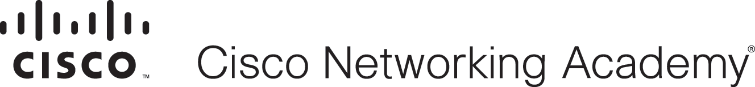 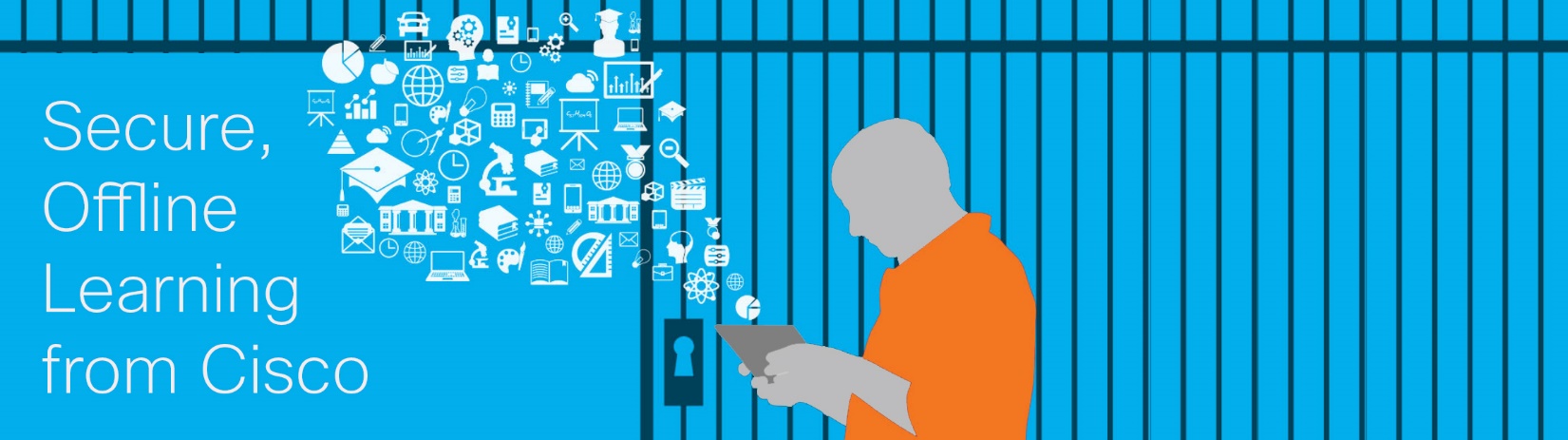 Let Cisco Technology Courses Help Reduce RecidivismDelivering Computer and Career Skills for Success in a Technology-Driven Job MarketPrisons require a secure, offline learning environment.The Cisco Networking Academy program leverages Cisco’s expertise in IT and networking to develop courses for delivery at education and training institutions in over 170 countries. Courses are licensed free to nonprofit organizations.Cisco courses are currently offered at prisons, correctional facilities, rehab centers, halfway houses, juvenile halls, and at-risk youth programs. These organizations want to improve success for their participants, many of whom are eager to obtain the skills needed to help themselves, their families and communities. “There is a growing consensus that the more educated offenders are, the less likely it is they’ll return to the correctional system. A recent report by Rand Corp found that inmates who participate in education programs have a 43% lower chance of recidivating than those who do not. 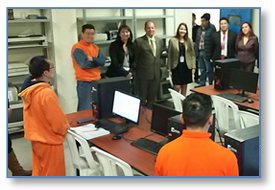 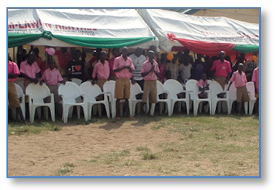 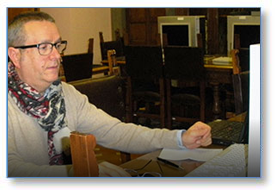 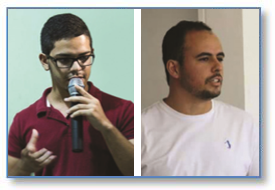 Successful ExamplesBRAZIL - Federal Institute of Pernambuco, Caruaru:  Bringing Technology and Opportunity to Youth in PrisonECUADOR - Ministerio de Justicia:  Peronas Privadas de Libertad Replicarán conocimientos tecnológicos en CRS Cotopaxi (Spanish)ITALY - Seconda Casa di Reclusione di Milano:  Preparing Inmates to Succeed in a Technology-Driven Job MarketNIGERIA - Orgun State, Borstal Detention Center:  Remand Centers Work to Rehabilitate Prisoners Between the Ages 16 and 23And their odds of finding a job after release are 13% higher (Prison education tech takes off | The Network).Cisco and nearby teaching organizations would like to work with you to bring basic technology courses to your leaners.Let us show them how they can make a living in ICT roles in almost any industry. In today’s world, nearly every organization relies on the internet for success. Individuals taking our courses will also learn and practice communication skills, teamwork, problem solving, and other career skills employers look for.More InformationLearn how Cisco Networking Academy’s flexible learning program and diverse ICT courses (from beginning to advanced levels) can support the education and training goals at your facility:www.netacad.com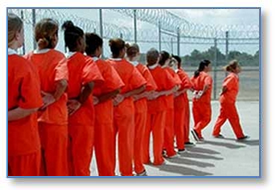 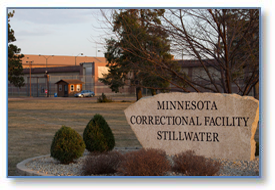 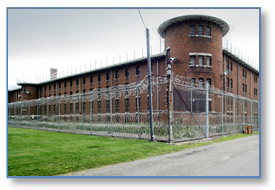 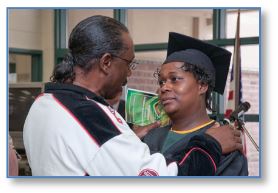 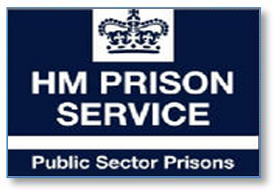 UNITED KINGDOM -  England, Her Majesty's Prison Service:  Prison ICT Academies (PICTAs) Expand Across the UK – coming soonUSA - Colorado:  Women's Prison Leverages Pilot Training Program to Earn Grants for Expansion (plus a video: click here > VIDEO)USA - Massachusetts:    Prison Training Program Leverages Second Chance Grant to Prepare Inmates for Success After ReleaseUSA - Minnesota State Correctional Facility, Stillwater:  Courses at Workforce Development Centers to Expand to PrisonsUSA - New Jersey:  Community Center (non-government) Partners with Prisons and Halfway Houses to Deliver Training